INDICAÇÃO Nº 8790/2017Sugere ao Poder Executivo Municipal e Setor Competente a Aferição e Regulagem do Semáforo Av. Santa Bárbara.Excelentíssimo Senhor Prefeito Municipal, Nos termos do Art. 108 do Regimento Interno desta Casa de Leis, dirijo-me a Vossa Excelência para sugerir que, por intermédio do Setor competente, seja estudada e avaliada a possibilidade de aferição e regulagem do SEMÁFORO na Avenida Santa Bárbara do Oeste, em frente a garagem da Defesa Civil, neste município. Justificativa:Conforme reivindicação de profissionais motoristas, este vereador solicita a aferição e regulagem desse SEMÁFORO para evitar que veículos maiores (ônibus e carretas) sejam autuados no local descrito acima, uma vez que quando avançam no amarelo, pela dimensão do veículo, o dispositivo é acionado, o que não ocorre com veículos pequenos. Muitas vezes não é possível frenagem brusca para segurança dos passageiros. E os motoristas são prejudicados.Plenário “Dr. Tancredo Neves”, em 23/11/2017.Edivaldo Silva MeiraVereador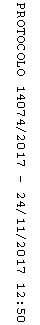 